Методический паспорт педагогаМихайловой Ольги Васильевны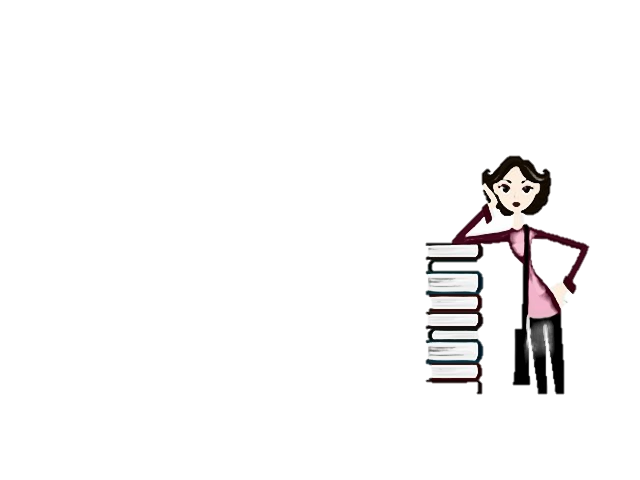 Общие сведения о педагоге1. Ф. И. О. Михайлова Ольга Васильевна 2. Занимаемая должность: педагог дополнительного образования3. Аттестация – 2026г.4. Тема по самообразованию____________________________________________________________________________________________________5. Дополнительная общеразвивающая программа6. Награды, поощрения7. Повышение квалификации8. Участие в научно-методической сферах деятельности (конференции, семинары) 9. Публикации10. Распространение опыта11. Участие в конкурсах (обучающиеся)11.а Участие в конкурсах (педагог)12. Прохождение программы13. Сохранность контингента13. Уровень обученности14. Работа с родителями + воспитательные мероприятия15. Проектная деятельность16. Работа с детьми с особыми образовательными потребностямиУчебный годНазвание программыНаправленностьСроки реализацииАдресат программыУчастие в конкурсах программ2020-2021«Выжигание и выпиливание»художественная3 года7 - 112021-2022«Выжигание и выпиливание»художественная3 года8 - 11Дата награжденияУровень наградыНаименование награды2020-2021 г.2020-2021 г.2020-2021 г.2021-2022г.2021-2022г.2021-2022г.Год прохождения подготовкиМесто прохождения подготовкиТема подготовкиКол-во часовномер свидетельства (диплома)2020-2021 г.2020-2021 г.2020-2021 г.2020-2021 г.2020-2021 г.2021-2022г.2021-2022г.2021-2022г.2021-2022г.2021-2022г.ДатаОрганизатор, место проведенияФорма участияТема выступления2020-2021 г.2020-2021 г.2020-2021 г.2020-2021 г.2021-2022г.2021-2022г.2021-2022г.2021-2022г.Дата Название издания (в т.ч. и электронного)Выходные данные или прямая электронная ссылкаЖанр (вид) публикации и тема публикации2020-2021 2020-2021 2020-2021 2020-2021 На сайте ДДТ2021-20222021-20222021-20222021-2022На сайте ДДТ3Блог http://vizigani.blogspot.ruДатаУровеньФорма распространения пед. опытаТема выступления2020-20212020-20212020-20212020-20212020-2021 2020-2021 2020-2021 2020-2021 24.11.2021ГородскойВыставка «Ко дню матери»онлайн выставка24.12.2021ГородскойМастер-класс в ЦРДБ, посвященный празднованию Нового года9 человек6.03.2022ГородскойВыставка «К 8 марта» в СОШ №413 человек3.03.2022ГородскойОткрытое занятие тема «Подарок для любимой мамочки» в СОШ №41.04.2022ГородскойМастер-класс «Весеннее настроение», посвященный дню цветных карандашей в ЦРДБ9 человек9.05.2022ГородскойВыставка, посвященная дню Победы17 22.05.2022ГородскойОтчетная выставка39 Уровень конкурсаВсего приняло участиеСтатус результатаСтатус результатаСтатус результата2020-20212020-20212020-20212020-20212020-2021ПобедительПризёрУчастникВнутри учрежденияМуниципальныйОбластнойВсероссийскийМеждународный2021-20222021-20222021-20222021-20222021-2022ПобедительПризёрУчастникВнутри учрежденияМуниципальныйОбластнойВсероссийскийМеждународныйУровень конкурсаНазвание конкурсаСтатус результатаСтатус результатаСтатус результата2020-20212020-20212020-20212020-20212020-2021ПобедительПризёрУчастникМуниципальныйОбластнойВсероссийскийМеждународный2021-20222021-20222021-20222021-20222021-2022ПобедительПризёрУчастникМуниципальныйОбластнойВсероссийскийМеждународныйНазвание программыОУ/Группа% выполнения2020-20212020-20212020-2021«Выжигание и выпиливание»2021-20222021-20222021-2022«Выжигание и выпиливание»Количество обучающихся:Количество обучающихся:Из нихИз нихСтупень образованияСтупень образованияСОЦ.СТАТУССОЦ.СТАТУССОЦ.СТАТУССОЦ.СТАТУСКоличество обучающихся:Количество обучающихся:МДНАЧ.ШКСР. ЗВЕНО                 СТ.ЗВЕНОопекаемыеинвалидымногодетныемалообеспеченные2020-20212020-20212020-20212020-20212020-20212020-20212020-20212020-20212020-20212020-20212020-2021Начало годаКонец года2021-20222021-20222021-20222021-20222021-20222021-20222021-20222021-20222021-20222021-20222021-2022Начало года6739281215Конец года62352712152020-20212020-20212020-20212020-20212020-2021ШколаГруппаНизкий%Средний%Высокий%СОШ № 41 группа2 группа3 группа4 группа5 группа2021-20222021-20222021-20222021-20222021-2022ШколаГруппаНизкий%Средний%Высокий%СОШ №41 группа001002 группа010903 группа010904 группа001005 группа00100Работа с родителямиКоличествоВоспитательные (внеклассные мероприятия)Количество2020-20212020-20212020-20212020-20212021-20222021-20222021-20222021-2022Чаепитие8Название мероприятия, уровеньНазвание проектаРезультатКоличество2020-20212020-20212020-20212020-20212021-20222021-20222021-20222021-20222020-20212020-20212020-20212020-20212021-20222021-20222021-20222021-2022Мастер-классы для детей СКОШ №7